INSTITUCIÓN EDUCATIVA DEPARTAMENTAL MONSEÑOR AGUSTÍN GUTIÉRREZ GUÍA DE TRABAJO ESPAÑOL. Enero 2024CURSOS: Sexto (601-602-603-602) españolSéptimo LECTO-ESCRITURA (701-702) y Octavo (801) españolElabora un mapa mental de los temas trabajados en los periodos. Usar papel periódico o papel kraftDebe elaborar un mapa por cada periodo perdido.Las guías se encuentran en la plataforma del colegio IDEMAGAdjunto un ejemplo de mapa mental. NO HAY NECESIDAD DE COLORES. Llevar cinta adhesiva para fijar el esquema.Exponer el mapa al docente en enero 2024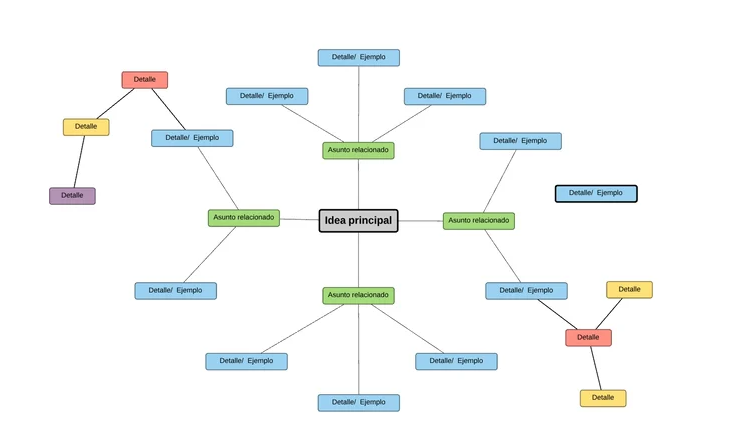 Elaborar un mapa mental de los temas trabajados en los periodos II- III-IV.Usar papel periódico o papel kraft2.	TEMAS *EL PÁRRAFO¿Qué es?Características¿Qué es la oración principalImportancia de la oración principal dentro del párrafo¿Qué son las oraciones secundariasFunción e importancia de las oraciones secundarias dentro del párrafoClases de párrafo (introductorio, conceptual, narrativo, expositivo, argumentativo)*LOS CONECTORES (En la página Web del colegio están)a) 	¿Qué son?b) Importancia de estos en la construcción de párrafo y textoc) cuales son los conectores *explicativos*ejemplificativos*de orden *aditivos*adversativos*concesivos*consecutivos y causales*REGLAS DE USO DE LL y Ya) Cuales son las reglas ortográficas de LL y Yb) importancia de usar estás reglas ortográficas. *LA COHESIÓN Y LA COHERENCIAa)	¿Qué es la cohesión?b) ¿Cuándo se debe usar la cohesión en un texto?c) ¿Qué es la coherencia?b) ¿Cuándo se debe usar la coherencia en un texto?3. Adjunto un ejemplo de mapa mental. NO HAY NECESIDAD DE COLORES5.	Llevar cinta adhesiva para fijar el esquema.6.	Exponer el mapa al docente en enero 2024Elabora un mapa mental de los temas trabajados en los periodos.Usar papel periódico o papel kraft2.	Debe elaborar un mapa por cada periodo perdido.3.	Las guías se encuentran en la plataforma del colegio IDEMAG4.	Adjunto un ejemplo de mapa mental. NO HAY NECESIDAD DE COLORES1.	Llevar cinta adhesiva para fijar el esquema.2.	Exponer el mapa al docente en enero 2024.